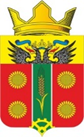 АДМИНИСТРАЦИЯ ИСТОМИНСКОГО СЕЛЬСКОГО ПОСЕЛЕНИЯАКСАЙСКОГО РАЙОНА РОСТОВСКОЙ ОБЛАСТИРАСПОРЯЖЕНИЕ02.10.2023                                   х. Островского                                              № 165Об утверждении отчета по плану реализации Муниципальной программы «Социальная поддержка граждан» за девять месяцев 2023 года.В соответствии с постановлением Администрации Истоминского сельского поселения от 09.06.2022 № 135 «Об утверждении Порядка разработки, реализации и оценки эффективности муниципальных программ Истоминского сельского поселения», постановлением Администрации Истоминского сельского поселения от 22.10.2018 № 233 «Об утверждении Перечня муниципальных программ Истоминского сельского поселения»,- 1. Утвердить отчет о реализации плана муниципальной программы Истоминского сельского поселения «Социальная поддержка граждан» Истоминского сельского поселения по итогам девяти месяцев 2023 года согласно приложению, к настоящему распоряжению.2.Настоящее распоряжение вступает в силу со дня его официального опубликования.3. Настоящее распоряжение подлежит размещению на официальном сайте Администрации Истоминского сельского поселения и опубликованию в периодическом печатном издании Истоминского сельского поселения «Вестник».4. Контроль за выполнением настоящего распоряжения возложить на заместителя главы Администрации Истоминского сельского поселения Аракелян И.С.Глава АдминистрацииИстоминского сельского поселения 		                               Д.А. КудовбаПриложение №1к распоряжению АдминистрацииИстоминского сельского поселенияот 02.10.2023 года № 165Отчет об исполнении плана реализации муниципальной программы«Социальная поддержка граждан» по итогам девяти месяцев 2023 года.Глава АдминистрацииИстоминского сельского поселения 		                               Д.А. КудовбаПояснительная информация к отчёту об исполнении плана реализации муниципальной программы Истоминского сельского поселения «Социальная поддержка граждан»по итогам девяти месяцев 2023 года	Муниципальная программа Истоминского сельского поселения «Социальная поддержка граждан» (далее – муниципальная программа) утверждена постановлением Администрации Истоминского сельского поселения от 12.11.2018 №243. На реализацию муниципальной программы в 2023 году предусмотрено 334,9 тыс. рублей, сводной бюджетной росписью – 334,9 тыс. рублей. Фактическое освоение средств по итогам девяти месяцев 2023 года составило 177,5 тыс. рублей или 53,0 процента от предусмотренного сводной бюджетной росписью объёма 
	Муниципальная программа включает в себя следующие подпрограммы:подпрограмма 1 – «Социальная поддержка отдельных категорий граждан»» (далее – подпрограмма 1);План реализации муниципальной программы на 2023 год утверждён распоряжением Администрации Истоминского сельского поселения от 12.11.2018 № 243 от 28.12.2023 года.	На реализацию мероприятий подпрограммы 1 в 2023 году муниципальной программой предусмотрено 334,9 тыс. рублей, сводной бюджетной росписью – 334,9 тыс. рублей. Фактическое освоение средств по итогам девяти месяцев 2023 года составило 177,5 тыс. рублей или 53,0 процента.	В рамках подпрограммы 1 в 2023 году предусмотрено 1 основных мероприятий, из которых: выполнены в срок 1, раньше запланированного срока – 0, с нарушением установленного срока – 0.	Достижение целей и задач подпрограммы 1 оценивается 
на основании 1 контрольных событий.	По итогам девяти месяцев 2023 года достигнуто 1 контрольное событие, из них: ранее запланированного срока – 0, в установленный срок – 1, с нарушением установленного срока – 0:ежемесячно выплачивается пенсия двум гражданам, до 20 числа каждого месяца, на основании распоряжений и согласно Решению Собрания депутатов Истоминского сельского поселения от 26.08.2010 №112(в редакции)Глава Администрации                                       Истоминского сельского поселения                                               Д. А. Кудовба№ п/пНомер и наименование 
<4>Ответственный 
 исполнитель, соисполнитель, участник
(должность/ ФИО) <1>Результат реализации (краткое описание)Факти-ческая дата начала
реали-зацииФактическая дата окончания
реализации, 
наступления 
контрольного 
событияРасходы областного бюджета на реализацию муниципальной программы, тыс. рублейРасходы областного бюджета на реализацию муниципальной программы, тыс. рублейРасходы областного бюджета на реализацию муниципальной программы, тыс. рублейОбъемы неосвоенных средств и причины их неосвоения<2>№ п/пНомер и наименование 
<4>Ответственный 
 исполнитель, соисполнитель, участник
(должность/ ФИО) <1>Результат реализации (краткое описание)Факти-ческая дата начала
реали-зацииФактическая дата окончания
реализации, 
наступления 
контрольного 
событияпредусмотреномуниципальной программойпредусмотрено сводной бюджетной росписьюфакт на отчетную дату Объемы неосвоенных средств и причины их неосвоения<2>12345678910Подпрограмма1«Социальная поддержка отдельных категорий граждан»Заместитель главы Администрации Аракелян И.С. старший инспектор XXX334,9334,9177,5157,4(выплаты производится ежемесячно) Основноемероприятие 1.1 Выплата муниципальной пенсии за выслугу летЗаместитель главы Администрации Аракелян И.С. старший инспектор Ежемесячно выплачивается пенсия двум гражданам, до 20 числа каждого месяца, на основании распоряжений и согласно Решения Собрания депутатов Истоминского сельского поселения от 26.08.2010 №11231.12.2023334,9334,9177,5157,4(выплаты производится ежемесячно)Контрольное событие муниципальной программы 1.1 Контрольное событие муниципальнойпрограммы 1.1 Своевременная и в полном объёме выплата муниципальную пенсии за выслугу лет лицами, замещающими муниципальные должности муниципальной службы в поселенииЗаместитель главы Администрации Аракелян И.С. старший инспектор Выплата производится ежемесячно выплачивается пенсия двум гражданам, до 20 числа каждого месяца, на основании распоряжений и согласно Решения Собрания депутатов Истоминского сельского поселения от 26.08.2010 №112( в редакции)X31.12.2023XXXXИтого по муниципальной  программе «Социальная поддержка граждан»ответственный исполнитель муниципальной программы Заместитель главы Администрации Аракелян И.С. старший инспектор XXX334,9334,9177,5157,4(выплаты производится ежемесячно)